* Espacio a diligenciar por el estudiante. **Espacio a diligenciar por el Profesor del curso. (Porcentaje evaluado, Notas y asistencia) ***Espacio a diligenciar por la Administración.El resultado de cambio de grupo se reclama 8 días hábiles después, en la oficina donde se solicitó.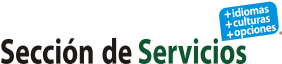 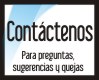 Ciudadela Universitaria Oficina 12-106Tel: 2198787 / idiomas.udea.edu.co 		                                                           Código: F-EI-02-04  Versión: Prueba  Fecha: 22.07.2013El resultado de la cancelación se reclama 8 días hábiles después, en la oficina donde se solicitó.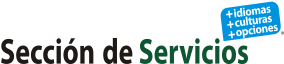 Ciudadela Universitaria Oficina 12-106Tel: 2198787 / idiomas.udea.edu.co 		                                                           Código: F-EI-02-04  Versión: Prueba  Fecha: 22.07.2013*DATOS DEL ESTUDIANTE*DATOS DEL ESTUDIANTE*DATOS DEL ESTUDIANTE*DATOS DEL ESTUDIANTE*DATOS DEL ESTUDIANTE*DATOS DEL ESTUDIANTE*DATOS DEL ESTUDIANTE*DATOS DEL ESTUDIANTE*DATOS DEL ESTUDIANTE*DATOS DEL ESTUDIANTE*DATOS DEL ESTUDIANTE*DATOS DEL ESTUDIANTE*DATOS DEL ESTUDIANTE*DATOS DEL ESTUDIANTE*DATOS DEL ESTUDIANTE*DATOS DEL ESTUDIANTENombres completos:Nombres completos:Nombres completos:Documento identidadDocumento identidadDocumento identidadDocumento identidadDocumento identidadCorreo electrónico:Correo electrónico:Correo electrónico:Teléfono:Teléfono:Teléfono:Teléfono:Teléfono:*DATOS DEL CURSO ORIGEN*DATOS DEL CURSO ORIGEN*DATOS DEL CURSO ORIGEN*DATOS DEL CURSO ORIGEN*DATOS DEL CURSO ORIGEN*DATOS DEL CURSO ORIGEN*DATOS DEL CURSO ORIGEN*DATOS DEL CURSO ORIGEN*DATOS DEL CURSO ORIGEN*DATOS DEL CURSO ORIGEN*DATOS DEL CURSO ORIGEN*DATOS DEL CURSO ORIGEN*DATOS DEL CURSO ORIGEN*DATOS DEL CURSO ORIGEN*DATOS DEL CURSO ORIGEN*DATOS DEL CURSO ORIGENNombre del CursoNombre del CursoNivelFacultad o Programa donde se ofrece el curso:Facultad o Programa donde se ofrece el curso:Facultad o Programa donde se ofrece el curso:Facultad o Programa donde se ofrece el curso:Facultad o Programa donde se ofrece el curso:Nombre del CursoNombre del CursoHorario:Facultad o Programa donde se ofrece el curso:Facultad o Programa donde se ofrece el curso:Facultad o Programa donde se ofrece el curso:Facultad o Programa donde se ofrece el curso:Facultad o Programa donde se ofrece el curso:Justificación del cambio de curso:Justificación del cambio de curso:Justificación del cambio de curso:Justificación del cambio de curso:Justificación del cambio de curso:Justificación del cambio de curso:Justificación del cambio de curso:Justificación del cambio de curso:Justificación del cambio de curso:Justificación del cambio de curso:Justificación del cambio de curso:Justificación del cambio de curso:Justificación del cambio de curso:Justificación del cambio de curso:Justificación del cambio de curso:Justificación del cambio de curso:**EVALUACIÓN DEL ESTUDIANTE**EVALUACIÓN DEL ESTUDIANTE**EVALUACIÓN DEL ESTUDIANTE**EVALUACIÓN DEL ESTUDIANTE**EVALUACIÓN DEL ESTUDIANTE**EVALUACIÓN DEL ESTUDIANTE**EVALUACIÓN DEL ESTUDIANTE**EVALUACIÓN DEL ESTUDIANTE**EVALUACIÓN DEL ESTUDIANTE**EVALUACIÓN DEL ESTUDIANTE**EVALUACIÓN DEL ESTUDIANTE**EVALUACIÓN DEL ESTUDIANTE**EVALUACIÓN DEL ESTUDIANTE**EVALUACIÓN DEL ESTUDIANTE**EVALUACIÓN DEL ESTUDIANTE**EVALUACIÓN DEL ESTUDIANTEDesempeño en el curso (porcentaje evaluado, notas y/o seguimiento)Desempeño en el curso (porcentaje evaluado, notas y/o seguimiento)Desempeño en el curso (porcentaje evaluado, notas y/o seguimiento)Desempeño en el curso (porcentaje evaluado, notas y/o seguimiento)Desempeño en el curso (porcentaje evaluado, notas y/o seguimiento)Desempeño en el curso (porcentaje evaluado, notas y/o seguimiento)Desempeño en el curso (porcentaje evaluado, notas y/o seguimiento)Desempeño en el curso (porcentaje evaluado, notas y/o seguimiento)Desempeño en el curso (porcentaje evaluado, notas y/o seguimiento)AsistenciaAsistenciaAsistenciaAsistenciaAsistenciaAsistenciaAsistenciaNombre completo del profesor:Fecha de firma:Nombre completo del profesor:Fecha de firma:Nombre completo del profesor:Fecha de firma:Nombre completo del profesor:Fecha de firma:Nombre completo del profesor:Fecha de firma:Nombre completo del profesor:Fecha de firma:Nombre completo del profesor:Fecha de firma:Nombre completo del profesor:Fecha de firma:Nombre completo del profesor:Fecha de firma:FirmaFirmaDATOS DEL CURSO DESTINODATOS DEL CURSO DESTINODATOS DEL CURSO DESTINODATOS DEL CURSO DESTINODATOS DEL CURSO DESTINODATOS DEL CURSO DESTINODATOS DEL CURSO DESTINODATOS DEL CURSO DESTINODATOS DEL CURSO DESTINODATOS DEL CURSO DESTINODATOS DEL CURSO DESTINODATOS DEL CURSO DESTINODATOS DEL CURSO DESTINODATOS DEL CURSO DESTINODATOS DEL CURSO DESTINODATOS DEL CURSO DESTINONombre del Curso:Nombre del Curso:Nombre del Curso:NivelFacultad o Programa donde se ofrece el curso:Facultad o Programa donde se ofrece el curso:Facultad o Programa donde se ofrece el curso:Facultad o Programa donde se ofrece el curso:Facultad o Programa donde se ofrece el curso:Nombre del Curso:Nombre del Curso:Nombre del Curso:Horario:Facultad o Programa donde se ofrece el curso:Facultad o Programa donde se ofrece el curso:Facultad o Programa donde se ofrece el curso:Facultad o Programa donde se ofrece el curso:Facultad o Programa donde se ofrece el curso:Nombre completo del profesor:Fecha de firma:Nombre completo del profesor:Fecha de firma:Nombre completo del profesor:Fecha de firma:Nombre completo del profesor:Fecha de firma:Nombre completo del profesor:Fecha de firma:Nombre completo del profesor:Fecha de firma:Nombre completo del profesor:Fecha de firma:Nombre completo del profesor:Fecha de firma:Nombre completo del profesor:Fecha de firma:FirmaFirma***RESULTADO DE LA SOLICITUD***RESULTADO DE LA SOLICITUD***RESULTADO DE LA SOLICITUD***RESULTADO DE LA SOLICITUD***RESULTADO DE LA SOLICITUD***RESULTADO DE LA SOLICITUD***RESULTADO DE LA SOLICITUD***RESULTADO DE LA SOLICITUD***RESULTADO DE LA SOLICITUD***RESULTADO DE LA SOLICITUD***RESULTADO DE LA SOLICITUD***RESULTADO DE LA SOLICITUD***RESULTADO DE LA SOLICITUD***RESULTADO DE LA SOLICITUD***RESULTADO DE LA SOLICITUD***RESULTADO DE LA SOLICITUDFecha:Nº ConsecutivoAprobadaAprobadaAprobadaAprobadaNo AprobadaNo AprobadaObservaciones:Observaciones:Observaciones:Observaciones:Observaciones:Observaciones:Observaciones:Nº de veces que ha cancelado el curso:Nº de veces que ha cancelado el curso:Nº de veces que ha cancelado el curso:Nº de veces que ha cancelado el curso:Nº de veces que ha cancelado el curso:Nº de veces que ha cancelado el curso:Nº de veces que ha cancelado el curso:Observaciones:Observaciones:Observaciones:Observaciones:Observaciones:Observaciones:Observaciones:Tramitado por:Tramitado por:Tramitado por:DESPRENDIBLE PARA EL ESTUDIANTE – CAMBIO DE CURSODESPRENDIBLE PARA EL ESTUDIANTE – CAMBIO DE CURSODESPRENDIBLE PARA EL ESTUDIANTE – CAMBIO DE CURSODESPRENDIBLE PARA EL ESTUDIANTE – CAMBIO DE CURSODESPRENDIBLE PARA EL ESTUDIANTE – CAMBIO DE CURSODESPRENDIBLE PARA EL ESTUDIANTE – CAMBIO DE CURSODESPRENDIBLE PARA EL ESTUDIANTE – CAMBIO DE CURSODESPRENDIBLE PARA EL ESTUDIANTE – CAMBIO DE CURSODESPRENDIBLE PARA EL ESTUDIANTE – CAMBIO DE CURSODESPRENDIBLE PARA EL ESTUDIANTE – CAMBIO DE CURSODESPRENDIBLE PARA EL ESTUDIANTE – CAMBIO DE CURSODESPRENDIBLE PARA EL ESTUDIANTE – CAMBIO DE CURSODESPRENDIBLE PARA EL ESTUDIANTE – CAMBIO DE CURSODESPRENDIBLE PARA EL ESTUDIANTE – CAMBIO DE CURSODESPRENDIBLE PARA EL ESTUDIANTE – CAMBIO DE CURSODESPRENDIBLE PARA EL ESTUDIANTE – CAMBIO DE CURSODESPRENDIBLE PARA EL ESTUDIANTE – CAMBIO DE CURSODESPRENDIBLE PARA EL ESTUDIANTE – CAMBIO DE CURSONombres completos:Nombres completos:Nombres completos:Documento identidad:Documento identidad:Documento identidad:Documento identidad:Correo electrónico:Correo electrónico:Correo electrónico:Teléfono:Teléfono:Teléfono:Teléfono:Datos del curso destinoDatos del curso destinoDatos del curso destinoDatos del curso destinoDatos del curso destinoDatos del curso destinoDatos del curso destinoDatos del curso destinoDatos del curso destinoDatos del curso destinoDatos del curso destinoDatos del curso destinoDatos del curso destinoDatos del curso destinoDatos del curso destinoDatos del curso destinoDatos del curso destinoDatos del curso destinoNombre del Curso:Nombre del Curso:NivelFacultad o Programa donde se ofrece el curso:Facultad o Programa donde se ofrece el curso:Facultad o Programa donde se ofrece el curso:Facultad o Programa donde se ofrece el curso:Facultad o Programa donde se ofrece el curso:Facultad o Programa donde se ofrece el curso:Facultad o Programa donde se ofrece el curso:Nombre del Curso:Nombre del Curso:Horario:Facultad o Programa donde se ofrece el curso:Facultad o Programa donde se ofrece el curso:Facultad o Programa donde se ofrece el curso:Facultad o Programa donde se ofrece el curso:Facultad o Programa donde se ofrece el curso:Facultad o Programa donde se ofrece el curso:Facultad o Programa donde se ofrece el curso:RESULTADO DE LA SOLICITUDRESULTADO DE LA SOLICITUDRESULTADO DE LA SOLICITUDRESULTADO DE LA SOLICITUDRESULTADO DE LA SOLICITUDRESULTADO DE LA SOLICITUDRESULTADO DE LA SOLICITUDRESULTADO DE LA SOLICITUDRESULTADO DE LA SOLICITUDRESULTADO DE LA SOLICITUDRESULTADO DE LA SOLICITUDRESULTADO DE LA SOLICITUDRESULTADO DE LA SOLICITUDRESULTADO DE LA SOLICITUDRESULTADO DE LA SOLICITUDRESULTADO DE LA SOLICITUDRESULTADO DE LA SOLICITUDRESULTADO DE LA SOLICITUDFecha:Nº ConsecutivoAprobadaAprobadaAprobadaAprobadaNo AprobadaNo AprobadaNo AprobadaNo AprobadaObservaciones:Observaciones:Observaciones:Observaciones:Observaciones:Observaciones:Observaciones:Nº de veces que ha cancelado el curso:Nº de veces que ha cancelado el curso:Nº de veces que ha cancelado el curso:Nº de veces que ha cancelado el curso:Nº de veces que ha cancelado el curso:Nº de veces que ha cancelado el curso:Nº de veces que ha cancelado el curso:Observaciones:Observaciones:Observaciones:Observaciones:Observaciones:Observaciones:Observaciones:Tramitado por:Tramitado por:Tramitado por: